 TOWN OF CAMPBELL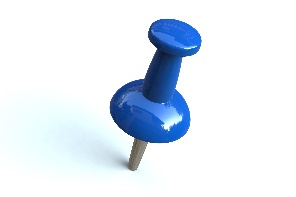 Town InformationJANUARY 2023www.campbellny.comThis 1st newsletter of 2023 is information about Campbell at your fingertips.  This will introduce you to our staff, their office hours and their contact information. It’s a keeper!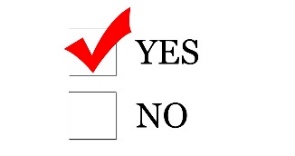 YOUR ELECTED OFFICIALS  2023 Town BoardJeff Horton – Town Supervisor607-527-8244 Option 221607-738-9513supervisor@campbellny.comJohn Tschantre – Deputy SupervisorJamie Drumm – Town BoardGlenn Vogel – Town BoardMike Austin – Town BoardHighway Superintendent Tom Austin 607-769-5123Deputy – Bradley AustinHighway Garage: 607-527-3339Hours: Monday-Thursday 7am -5pmHighway-department@stny.rr.comHighway PersonnelBradley AustinBrian AustinMatthew JessupCorey Rice
Town ClerkMichelle Seeley Deputy – Teresa Winnie607-527-8244 Option 2Hours: Monday–Thursday 8am – 4:30pmtownclerk@campbellny.comTax CollectorBill Rosplock Deputy – Jacquelyn Kohman607-527-8244 Option 6IN OFFICE HOURS- (per your tax bill)January 2023Tues-Wed-Thurs-Saturday8am – NoonFebruary 2023		March 2023Tues & Thurs		Tues & Thurs8am – Noon			9am – NoonCampbell Town JusticesPatricia Horton Kathy Darcangelo607-527-8244   Option 1Traffic Court -  DA Court - APPOINTED POSITIONS Court ClerksTeresa WinnieDanielle Wheeler-Evans607-527-8244 Option 1Hours: Mon – Thursday 8am – 4pmAssessor’s OfficeHolley Smalt 607-527-8244 Option 5Tuesdays Only1st and 3rd In office 8:30am - 3:30pm 2nd and 4th In office 8:30am – noon2nd and 4th Field work noon – 3:30-pmassessor@campbellny.comCode Enforcement OfficeTom Hargrave 607-527-8244 Option 4607-377-4331Hours:  Mon - Thurs 7-8 am & 2-4 pmcodeenforcement@campbellny.comWater DistrictsTom Austin – Water Operator in ChargeJohn Kemp – Water OperatorJacquelyn Kohman – Water Billing607-527-8244 Option 3chall1@campbellny.comDog ControlRandy Akins607-776-5177 or 607-368-0320Please leave a message.Campbell HistorianSandy AustinHours by appointment only607-527-8244 Ext 219Please leave a messageBookkeeper & Projects ManagerWendy Oman607-527-8244 Option 221projects@campbellny.comHealth Officer	Summer Rec Director			Paula AyersJanitorial/LaborersJustin StarkJoe Gauss~~~~~~~~~~~~~~~~~~~~~~~~~~~2023 Town Board 7:00 pm2nd Monday of the monthJanuary 10thFebruary 14th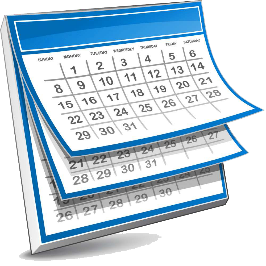 March 14thApril 11thMay 9thJune 13th                        July 11thAugust 8thSeptember 12th October 3rd- 1st MondayNovember 14thDecember 12th Planning BoardJeffrey Allen – ChairmanLinda BairdAlbert JohnsonStanley Manning Denice Thompson Laura Bowen – AlternateZoning BoardDavid MorseJo Sue NashDave SmithDavid Swan - ChairmanVACANT - Board of Assessment ReviewDaniel DrummPamela DrummFrancis SchosgerDale Seeley		Joseph Seeley~~~~~~~~~~~~~~~~~~~~~~~~~KEY ASSESSOR DATES TO REMEMBER Taxable Status Date:  March 1, 2023
 Exemption Filing Deadline:  March 1, 2023
 Tentative Roll:  May 1, 2023
 Grievance Day:  4th Tuesday in May 2023 Valuation Date:  July 1, 20232023 Planning Board 6:00 pm3rd Wednesday of the monthJanuary 19th February 16th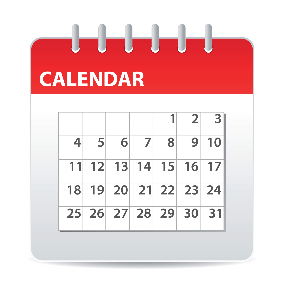 March 16thApril 20thMay 18thJune 15thJuly 20thAugust 17thSeptember 21stOctober 19thNovember 16thNo meeting in December~~~~~~~~~~~~~~~~~~~~~~~~~~~MICHELLE’S ARTICLE ON VETERANS FLAGS~~~~~~~~~~~~~~~~~~~~~~~~STAR & ENHANCED STAR PROGRAM INFORMATION:  www.tax.ny.gov/star2023 Dates           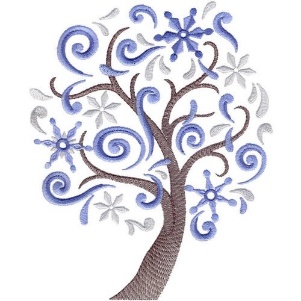 Feb. 14 – Town Board 7 pmFeb. 16 – Planning Board 6 pm Campbell Town HallFeb. 21 – Town Hall Closed        8529 Main Street	March 14 – Town Board 7 pm 	           Campbell, NY 14821         March 16 – Planning Board 6 pm                       607-527-8244 PHONEApril 11 - Town Board 7 pm             607-527-8280 FAX	April 14 – Town Hall Closed         April 20 – Planning Board 6 pm				    	 					           					     www.campbellny.comPRSRT STDECRWSSU.S. POSTAGE PAIDEDDM